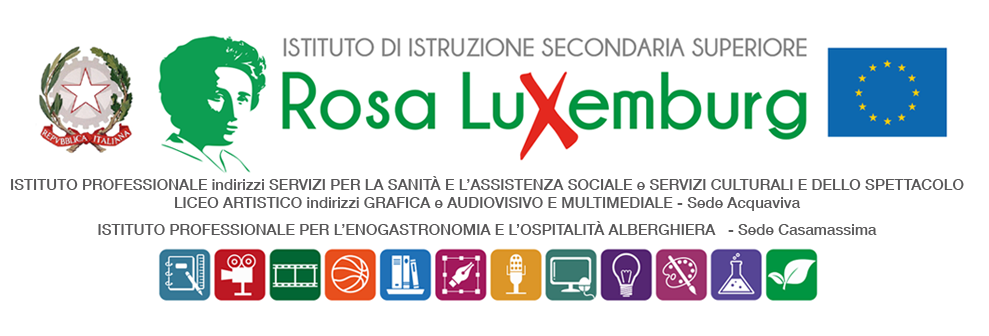 Studenti maggiorenniCOMUNICAZIONE DELLA FAMIGLIAIl/La sottoscritto/a…………………………………………………………………….………………………………………………...…………………. Eil/la sottoscritto/a……………………………………………………………..………………...…………………………….……………….…………. genitore/i – legale tutore dell’alunno/a……………………………………………………….., frequentante la classe ……………….., dell’indirizzo ……………………….……………. dichiara/dichiaranodi essere al corrente del fatto che:il/la proprio/a figlio/a parteciperà nei giorni 5/02/2024 ore 8:30/17:00 e 8/02/2024 ore 11:00/13:00 , alle attività di PCTO- modulo teorico Etjcaorienta, presso la sede di via Primocielo dell’IISS ”Rosa Luxemburg” di Acquaviva delle Fonti.Le alunne si recheranno direttamente alla sede di via Primocielo dell’Istituto per l’incontro del 5/02/2024, mentre per quello dell’8/02/2024 raggiungeranno  la suddetta sede partendo dalla sede di via Einstein accompagnate dalla prof.ssa Dalena. Al termine delle attività, faranno regolarmente rientro alle proprie residenze.Data ……………………. Firma del genitore ………………………………………Firma del genitore ………………………………………Firma dell’alunno/a …………………………………………………….……….